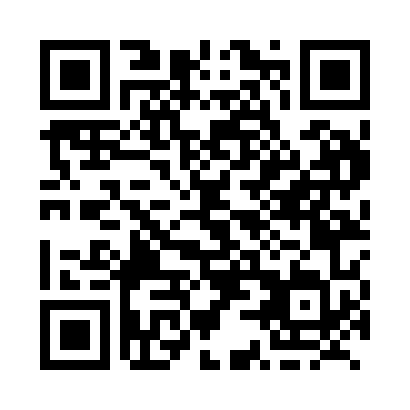 Prayer times for Clifton, Ontario, CanadaWed 1 May 2024 - Fri 31 May 2024High Latitude Method: Angle Based RulePrayer Calculation Method: Islamic Society of North AmericaAsar Calculation Method: HanafiPrayer times provided by https://www.salahtimes.comDateDayFajrSunriseDhuhrAsrMaghribIsha1Wed4:396:091:136:128:189:492Thu4:376:081:136:138:199:503Fri4:366:061:136:138:219:524Sat4:346:051:136:148:229:535Sun4:326:041:136:158:239:556Mon4:306:031:136:158:249:577Tue4:296:011:136:168:259:588Wed4:276:001:136:168:2610:009Thu4:255:591:136:178:2710:0110Fri4:245:581:136:188:2810:0311Sat4:225:571:136:188:3010:0512Sun4:205:551:136:198:3110:0613Mon4:195:541:136:208:3210:0814Tue4:175:531:136:208:3310:0915Wed4:165:521:136:218:3410:1116Thu4:145:511:136:228:3510:1217Fri4:135:501:136:228:3610:1418Sat4:115:491:136:238:3710:1519Sun4:105:481:136:238:3810:1720Mon4:085:471:136:248:3910:1821Tue4:075:471:136:258:4010:2022Wed4:065:461:136:258:4110:2123Thu4:055:451:136:268:4210:2324Fri4:035:441:136:268:4310:2425Sat4:025:431:136:278:4410:2526Sun4:015:431:146:278:4510:2727Mon4:005:421:146:288:4610:2828Tue3:595:411:146:288:4610:2929Wed3:585:411:146:298:4710:3130Thu3:575:401:146:298:4810:3231Fri3:565:401:146:308:4910:33